План мероприятий, направленных на развитие способностей у обучающихся с особыми образовательными потребностями.г.Цимлянск,2021Основанием для составления плана мероприятий является Федеральный закон от 29.12.20l2г. № 273-ФЗ «Об образовании в Российской Федерации», государственная программа Российской Федерации «Развитие образования» на 2018-2025 годы (утверждена постановлением Правительства Российской Федерации от 26.12.2017 № 1642), Распоряжение Правительства Российской Федерации от 29 мая 2015 года N 996-p «Об утверждении Стратегии развития воспитания в Российской Федерации на период до 2025 года».Основная цель — обеспечение выявления, поддержки и развития способностей и талантов обучающихся с OB3 через создание условий самореализация детей с ограниченными возможностями здоровья с учетом их индивидуально-типологических особенностей в познавательном, физическом,эмоционально-волевом развитии.Задачи:создать условия для осознанного самоопределения обучающихся с OB3 с учетом их индивидуально-типологических особенностей в познавательном, физическом, эмоционально-волевом развитии;создать условия для выявления, поддержки и развитии способностей и талантов обучающихся с OB3 через взаимодействие с другими инклюзивными и специальными учреждениями, вертикали или сети, в том числе взаимный обмен технологиями, материалами, информацией и документами;создать условия для выявления, поддержки и развития способностей и талантов обучающихся с OB3 через реализацию тьюторского обеспечения.Перечень мероприятий, направленных на развитие способностей уобучающихся с особыми образовательными потребностями.№п/пМероприятияСрокиреализацииОтветственные исполнитель1Выявление обучающихся сособыми образовательными потребностямиАвгуст-сентябрьОбщеобразовательныеорганизации2Комплексная диагностика (стартовая,промежуточная, итоговая) детей с особыми образовательными потребностями.Сентябрь,январь, майОбщеобразовательныеорганизации. 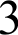 Составление, утверждение,коррекция индивидуальных образовательных маршрутов.Август-сентябрьОбщеобразовательныеорганизации4Разработка рекомендаций дляучастников образовательных отношений по организации психолого-педагогического сопровождения обучающихся с OB3.Август-сентябрьОбщеобразовательныеорганизации, отдел образования.5Участие в олимпиадах, конкурсах,спартакиадах и иных мероприятиях для обучающихся с OB3В течениегодаОбщеобразовательныеорганизации, отдел образования.6Проведение тематических выступленийдля педагогов по разъяснению индивидуально-типологических особенностей различных категорий детейограниченными возможностямиздоровья.В течениегодаОбщеобразовательныеорганизации, отдел образования.7Консультирование педагогов порезультатам диагностики, по выбору индивидуально-ориентированных методов и приёмов работы с обучающимися с OB3В течениегодаОбщеобразовательныеорганизации, отдел образования.8Помощь родителям в вопросах выборастратегии воспитания и приёмов коррекционного обучения ребёнка с ограниченными возможностями здоровья.В течениегодаОбщеобразовательныеорганизации, отдел образования.9Различные формы просветительскойдеятельности (лекции, беседы, информационные стенды, печатныематериалы).В течениегодаОбщеобразовательныеорганизации, отдел образования.